
Коллекционер из рода РукавишниковыхФамилия Рукавишниковых хорошо известна нижегородцам. Выходец из Балахны, Григорий Михайлович Рукавишников переселился в Нижний Новгород в начале XIX века, а к началу ХХ века семья уже входила в десятку богатейших и влиятельнейших нижегородских кланов. О потомках Григория Михайловича сохранилось довольно много сведений. Однако их жизнь, нажитые капиталы, семейные неурядицы, грехи и благие деяния канули в прошлое и большинству наших современников совсем не интересны. Но мало кто из нижегородцев и гостей города, гуляя по Откосу, по старым улицам, не обращал внимания на украшающие Нижний особняки Рукавишниковых, посещая Нижегородский художественный музей не дивился его богатейшей коллекции, немалый вклад в которую сделали и представители этой фамилии. А недавно и роман издали "Проклятый род", написанный Иваном Сергеевичем Рукавишниковым, - своеобразный документ, отражающий быт, нравы, надежды и чаяния купеческой среды конца XIX - начала ХХ века.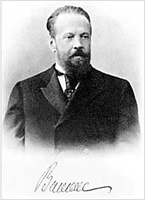 Об этом романе Вячеслав Николаевич Ронжин слышал с детства, хотя вся литература, выходящая за рамки соцреализма, тогда была под строгим запретом, - от бабушки, Екатерины Григорьевны Рукавишниковой. Но хоть и Рукавишниковой была бабушка, и В.М. Бурмистрову, владелицу особняка, где теперь размещается музей А.М. Горького, теткой называла, да не из тех, кому особняки принадлежали, - дальняя их родственница. Отец рыбой торговал, замуж вышла за отцова приказчика, борского крестьянина. Достаток в семье был, несметными богатствами не владели. Принадлежности к известному купеческому роду в семье никогда не скрывали. А что скрывать, когда после революции Иван Сергеевич Рукавишников с братом Митрофаном Сергеевичем в бывшем собственном доме городской музей создавали? Но мальчиком Вячеслав Николаевич не очень интересовался семейными преданиями. Отец заведовал заводским гаражом, мачеха служила бухгалтером в оперном театре - обычная советская семья. Он и в музеях-то бывал не чаще других школьников.После окончания школы Вячеслав Николаевич, вопреки воле родителей, поехал учиться в Ленинград и поступил на юридический факультет ЛГУ. Атмосфера этого города и его университета в период хрущевской оттепели была удивительной. Ронжин вспоминает, как, проиграв какой-то математический спор одному из своих студентов, сам ректор, академик А.Д. Александров, лихо проехал по длинному коридору здания 12 коллегий на мотоцикле. Это стоило ему партийного взыскания, но уважения студентов не убавило. А ленинградские музеи, а бесчисленные выставки, а открытые, наконец, запасники с полотнами импрессионистов, русских авангардистов начала ХХ века! Открылся новый мир, безумно интересный, захватывающий. В Ленинграде Вячеслав Николаевич познакомился с молодыми художниками, искавшими новые выразительные формы.В общем, в родной город он вернулся совсем другим человеком. Была даже мысль: а не сменить ли профессию? Но получить второе образование в начале 60-х годов было очень сложно. Открывалась возможность после отработки по распределению снова уехать в Ленинград, но, как ни любит Ронжин этот город, а жить всегда хотел только в Нижнем. Карьера юриста складывалась успешно: оперативник в милиции, юрисконсульт на заводе, преподаватель ВЮЗИ, защита кандидатской диссертации. А вместе с этим - постоянное близкое общение с молодыми художниками, искусствоведами. Даже в начале 80-х годов художникам, работавшим в далекой от академизма манере, было почти невозможно выставлять свои работы. Их выставки организовывались полуподпольно, на частных квартирах и не без участия Вячеслава Николаевича Ронжина. Постепенно стало складываться личное собрание картин. Кто-то называл их мазней, но ведь и картины, собранные Митрофаном Михайловичем Рукавишниковым, украшающие сейчас залы нашего художественного музея когда-то многие считали плохими.Однажды в его руки попала небольшая картина XIX века. Владелица полотна утверждала, что картина приобретена в 1930 году на аукционе при распродаже имущества из дома В.М. Бурмистровой. Ронжин счел своим долгом выкупить картину и подарить музею А.М. Горького, - сотрудники музея сетовали на то, что у них нет ни одной подлинной вещи из этого дома.Последнее увлечение Вячеслава Николаевича - коллекция старинных гирь и весов. Он принадлежит к той породе коллекционеров, которые, начав что-либо собирать, увлекаются самой темой, изучают ее глубоко и всесторонне. Ронжин не только может по форме определить где и когда отлита гиря, сделаны весы, разбирается в технологиях отливки и изготовления, но и многое знает об основных производителях этих измерительных приборов, различных системах меры и веса, развитии системы контроля за ними. Своими знаниями Вячеслав Николаевич охотно делится с краеведами и музейными работниками, ведет активную переписку с коллекционерами и музеями в других городах России.Выставка коллекции гирь и весов В.Н. Ронжина с успехом прошла в этнографическом отделе музея университета им. Н.И. Лобачевского, теперь коллекция экспонируется в краеведческом музее Балахны. Готовится выставка авангардной живописи 60 - 70-х годов ХХ века. И после каждой выставки коллекции музеев пополняются подаренными Вячеславом Николаевичем музейными предметами. И заметно, что найти что-то и подарить музею для него - большое удовольствие.Немного в шутку, немного всерьез Ронжин говорит, что чувствует в себе гены Рукавишниковых, хотя пойти в архив и точно выяснить, каким образом все-таки его бабушка связана со знаменитым семейством, никак не хватает времени, - преподавательская работа, занятия выставками, ждет обработки накопленный материал для книги о нижегородских художниках. И уж точно, что эти гены проявляются не в накоплении капитала.Как много людей, для которых Нижний Новгород - родина, судьба. Для того чтобы за свою жизнь сделать его хоть чуть-чуть красивей, богаче, интересней, совсем не обязательно владеть миллионным состоянием или принадлежать к именитому роду. Нужно просто любить его и помнить, что здесь жили наши предки, и будут жить потомки.О.И.Александрова 